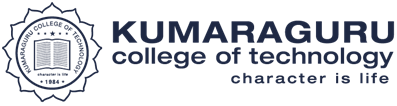 Key Indicator - 6.2 - Strategy Development and Deployment6.2.1-The institutional Strategic/ Perspective plan is effectively deployedStrategic Plan of KCT, which includes Equity and Access as one of the focus areas, aims to support the students with financial incentives, scholarships and stipend through various options, thereby improving the inclusive growth. S. NOFILE NAME PROOF LINKSTUDENT INTERNSHIPhttps://naac.kct.ac.in/6/ssr/6_2_1/List of student internship offered in KCT (3).pdfSTUDENT SCHOLARSHIPhttps://naac.kct.ac.in/6/ssr/6_2_1/List of student scholarship- STEP MAATRAM AGARAM (3).pdfSTEP POLICY- SCHOLARSHIPhttps://naac.kct.ac.in/6/ssr/6_2_1/STEP Policy - SCHOLARSHIP (3).pdfSCHOLARSHIPS & FINANCIAL INCENTIVES – FINANCIAL DOCUMENTShttps://naac.kct.ac.in/5/ssr/5_1_1/Students-benefited-by-scholarships.xlsx